VERSENYKIÍRÁS23. KIDS-KUPA ORSZÁGOS MINI RÖPLABDA TORNA, SPORT ÉS EGÉSZSÉGNAP(Az iskolai pontversenybe az eredménye nem számít bele!)A verseny célja: A katolikus iskolák tanulóinak versengése, a röplabda sportág népszerűsítése, a tehetségek kiválasztása.A verseny rendezője: A Katolikus Iskolák Diák Sportszövetsége.Társrendezők: Parkröplabda Kft és az Egyetemi Katolikus Gimnázium.A verseny helye: Az Egyetemi Katolikus Gimnázium, Budapest I. kerület Szabó Ilonka u. 2-4. (Megközelíthető gyalogosan a Batthyány tértől 5 perc sétával vagy a 16-os „Vár” busszal a Deák tértől).A verseny fővédnöke: Dr. Harrach Péter a KDNP parlamenti frakcióvezetője.A verseny védnökei: Dr. Török Csaba a KIDS elnöke és Endrédy Józsefné az Egyetemi Katolikus Gimnázium igazgatója. A verseny ideje: 2016. január 23. (szombat) 11:00 órától.A versenybíróság elnöke: Lestár LászlóNevezés: A " KIDS - Általános versenykiírás"- ban leírtak szerint a KIDS honlapján a nevezés menüpontban a megadott bejelentkezés után.Figyelem! Azok az iskolák, akik nem fizették be a 2015/2016. tanévre az éves tagdíjat, azok tanulónként 2.500 forint nevezési díjat kötelesek a KIDS számlájára utalni a nevezési határidő előtt 5 munkanappal, hogy a KIDS iroda felvigye a nevezési rendszere ezeket a tanulókat.  Email címen vagy telefonon lehet, érdeklődni a részletekről: kat.diaksport93@gmail.comTelefon : +36 20 40 22 076        A KIDS számlaszáma: 12076903-00175790-00100006                                                                                                                         10. Nevezési határidő: 2015. január 22. (péntek) 14 óra.  Figyelem! A nevezési rendszer automatikusan lezár a határidő végén, ezért kérjük azt szigorúan betartani!A verseny résztvevői:IV., V., VI. Korcsoportos tanulók. 4-6 fős csapatok. Fiú és lány csapatok, ha mindkét nemben legalább 4-4 iskolai csapat nevez és megjelenik. Ha ennél kevesebb csapat nevez és van jelen az igazoláskor, indulhatnak a vegyes csapatok is.A pályán egyszerre 4 fő játékos játszik.Csere: a röplabdázás szabályai szerint, játszmánként négyszer. Lehetséges vegyes csapatok indulása is – 2 fiú és két lány. Csere esetén, a pályán nem változhat a nemek aránya, két fő leány játékosnak a pályán kell tartózkodnia.12. Lebonyolítási rend: - a nevezésektől függően három - öt benevezett csapat esetén csoportmérkőzés egy csoportban. Ötnél több benevezett csapat esetén selejtező, helyosztó mérkőzésekre kerül sor. A Versenybíróság három – négy fős csoportokba osztja a csapatokat, a csoportokon belül körmérkőzés, majd a csoportban elért eredmények alapján helyosztó mérkőzésekre kerül sor. A végleges lebonyolítást a forgatókönyvben rögzíti a rendező, amit a verseny előtt január 22-én 12.00 óráig megküldi elektronikusan a résztvevőknek. 13. Az eredményszámítás rendje: egyes mérkőzések két nyert 25 pontig tartó játszmából állnak. Játszmaegyenlőség esetén a harmadik játszma, a döntő - ötödik - játszma eredményszámítása szerint, 15 nyert pontig tart. A győztes csapat két pontot, a vesztes egy pontot kap. A végső sorrendet a megszerzett pontok, ezek egyenlősége esetén a játszmaarány dönti el. A verseny során alkalmazott egyéb szabályok: A verseny során nem kell alkalmazni a kötelező csere szabályt, de egy csapatnak legalább négy-hat főből kell állnia. A verseny során egy játékos három nyitása után a csapatnak forognia kell, a nyitó játékos cseréje esetén a cserének csak annyi nyitás lehetősége van, amennyi lett volna még a lecserélt játékosnak. A verseny során nem kell alkalmazni a 3-s helyen játszó játékos feladása utáni befejezett támadás szabályát! A csapat bármelyik játékosának feladása után lehet befejezett támadással labdát átjuttatni az ellentérfélbe. 14. Igazolás:- 9:30 órától 10:15-ig
- érvényes diákigazolvánnyal, TAJ kártya másolattal, a honlapról letölthető és kinyomtatott, az iskola igazgatója és orvos által aláírt és pecséttel ellátott, nevezési lappal.Ünnepélyes megnyitó: 10.15-től az iskola aulájában közösen a grundbirkózás és az ergométeres versenyen indulókkal.15. Díjazás: Az 1-3. helyezett csapatok érem-, a további helyezettek oklevél díjazásban részesülnek. 16. A versennyel kapcsolatos információ: Szlatényi György: kat.diaksport93@gmail.com     vagy a  +36 20 40 22 076 –os telefonon vagy Mester Bálint tanár úrnál a +36 20 775 2128   mesterbalintmarton@gmail címen.KIDS elnöksége  A rendezvényt támogatja a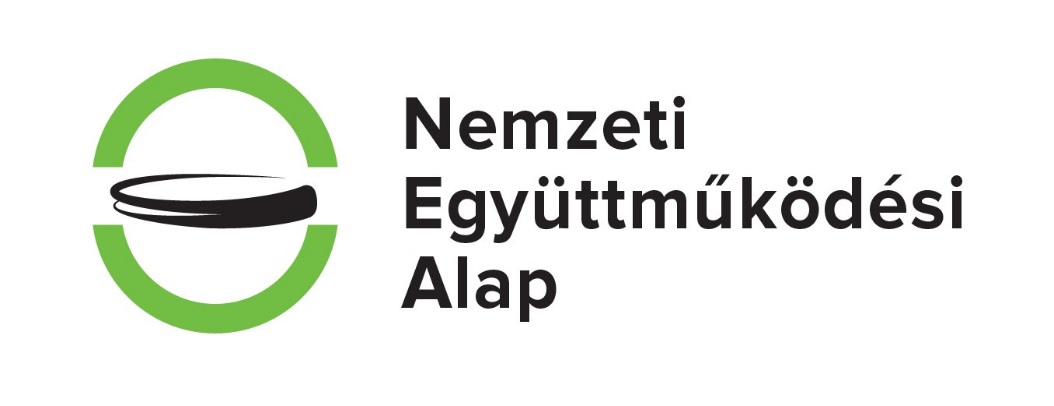 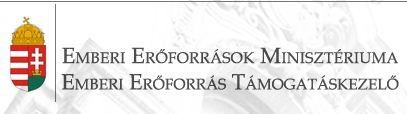 